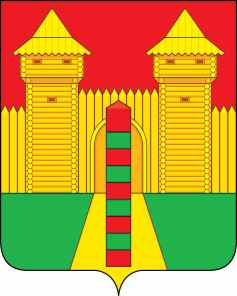 АДМИНИСТРАЦИЯ  МУНИЦИПАЛЬНОГО  ОБРАЗОВАНИЯ «ШУМЯЧСКИЙ  РАЙОН» СМОЛЕНСКОЙ  ОБЛАСТИРАСПОРЯЖЕНИЕот 14.12.2022г. № 315-р           п. ШумячиВ соответствии со статьёй 28 Устава муниципального образования                         «Шумячский район»  Смоленской области1. Внести в Шумячский районный Совет депутатов проект решения «О внесении изменений в Положение о муниципальном земельном контроле в границах муниципального образования «Шумячский район» Смоленской области».2. Назначить начальника Отдела экономики и комплексного развития  Администрации муниципального образования «Шумячский район» Смоленской области  Старовойтова Юрия Александровича официальным представителем при рассмотрении Шумячским районным Советом депутатов проекта решения «О внесении изменений в Положение о муниципальном земельном контроле в границах муниципального образования  «Шумячский район» Смоленской области».Глава муниципального образования«Шумячский район» Смоленской области                                        А.Н. ВасильевО внесении в Шумячский районный                Совет депутатов проекта решения «О внесении изменений в Положение о муниципальном земельном контроле в границах муниципального образования  «Шумячский район» Смоленской области»